Western Australia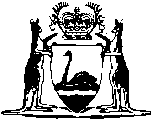 Environmental Protection Act 1986Environmental Protection (Metal Coating) Regulations 2001Western AustraliaEnvironmental Protection (Metal Coating) Regulations 2001Contents1.	Citation	12.	Interpretation	13.	Application of regulations	24.	Spray painting booth to be used if possible	25.	Spray painting in the open	26.	Spray painting booth	27.	Powder coating booth to be used	38.	Powder coating booth	39.	No emission of visible dust or powder from premises	410.	Area in which chemical used or kept	411.	Disposal of liquid waste	412.	Disposal of solid waste	513.	Offences and penalties	514.	Amendment of the Environmental Protection Regulations 1987	5Notes	Compilation table	6Defined termsEnvironmental Protection Act 1986Environmental Protection (Metal Coating) Regulations 20011.	Citation		These regulations may be cited as the Environmental Protection (Metal Coating) Regulations 2001.2.	Interpretation		In these regulations, unless the contrary intention appears —	bund means a wall constructed of brick, stone, concrete, or other material approved in writing by the Chief Executive Officer to form the perimeter of a compound;	compound means an area of land enclosed by a bund;	dust collection system means a device used to collect dust from a powder coating booth and the ducts used to transfer the dust to an air cleaning system;	liquid waste means waste liquid from a metal coating process;	metal coating means a method used to coat metal products including spray painting, powder coating, and enamelling;	metal coating treatment tank means a tank in which an etchant or any other pre-painting chemical is stored;	operator means a person carrying on metal coating;	over spray means paint, powder, or solvent that does not adhere to an object that is being coated or being cleaned for the purpose of being coated;	powder coating means the coating of metal by the application of a thermosetting powder by means of electrostatic attraction;	powder coating booth means a room or enclosure in which powder coating is done;	premises, in relation to an operator, means the premises at which the operator carries on metal coating;	solid waste means a waste from a metal coating process that is not a liquid waste;	spray painting booth means a room or enclosure in which spray painting is done.3.	Application of regulations		These regulations apply to metal coating premises described in Schedule 1 Part 2 category 81 of the Environmental Protection Regulations 1987.4.	Spray painting booth to be used if possible		An operator must carry on all spray painting in a spray painting booth unless such a booth cannot reasonably be used because of the size, shape, position, or location of the object being painted.5.	Spray painting in the open		An operator must not carry on spray painting other than in a spray painting booth unless it is carried on in such a manner that no paint over spray escapes from the premises at which the spray painting is carried on (or if there are no defined boundaries to the premises, no such paint over spray escapes onto any place to which the public has access).6.	Spray painting booth		An operator must ensure that a spray painting booth that he or she is using to carry on metal coating —	(a)	is designed, constructed, installed, and maintained in accordance with AS/NZS 4114.1 — Spray painting booths; and	(b)	is fitted with an efficient mechanical ventilation and dust extraction system which is operating so that —	(i)	no visible paint over spray escapes from the spray painting booth;	(ii)	all air from the spray painting booth passes through a ventilation and dust extraction system before being discharged into the environment; and	(iii)	air discharged into the environment does not contain any substance that causes pollution.7.	Powder coating booth to be used		An operator must carry on all powder coating in a powder coating booth.8.	Powder coating booth		An operator must ensure that a powder coating booth that he or she is using to carry on metal coating —	(a)	is designed, constructed, installed, and maintained in accordance with AS/NZS 3754 — 1990 — Safe application of powder coatings by electrostatic spraying; and	(b)	is fitted with an efficient mechanical ventilation and dust collection system which is operating so that —	(i)	no visible powder escapes from the powder coating booth;	(ii)	all air from the powder coating booth passes through a ventilation and dust collection system before being discharged into the environment; and	(iii)	air discharged into the environment from a powder coating booth does not contain any substance that causes pollution.9.	No emission of visible dust or powder from premises		An operator must ensure that no visible dust or powder escapes from the premises.10.	Area in which chemical used or kept	(1)	An operator must ensure that any area on premises in which a chemical that can cause pollution is used or kept is within a compound which —	(a)	has walls that are impervious to acid;	(b)	has a floor that is impervious to acid; and	(c)	is capable of holding —	(i)	110% of the volume of the largest metal coating treatment tank or, if tanks are interconnected, 110% of the volume of the tanks in the interconnected system; and	(ii)	not less than 25% of the total volume of the tanks within the compound.	(2)	An operator must ensure —	(a)	that storm water does not enter the area on the premises where metal coating treatment tanks are located; and	(b)	that the area on the premises where metal coating treatment tanks are located is designed to ensure that a liquid is not capable of overflowing or discharging from the area.11.	Disposal of liquid waste 	(1)	An operator must ensure that no liquid waste escapes from the premises.	(2)	An operator must not discharge liquid waste into the environment.12.	Disposal of solid waste 		An operator must ensure that solid waste is disposed of at a landfill site or waste treatment facility licensed under Part V of the Act.13.	Offences and penalties		A person who contravenes any of these regulations commits an offence.	Penalty: $5 000.14.	Amendment of the Environmental Protection Regulations 1987		Schedule 6 to the Environmental Protection Regulations 1987 is amended after item 8 of the entry relating to the Environmental Protection (Abattoirs) Regulations 2001 by inserting the following —“    	Environmental Protection (Metal Coating) Regulations 2001    ”.Notes1	This is a compilation of the Environmental Protection (Metal Coating) Regulations 2001 and includes the amendments made by the other written laws referred to in the following table.Compilation tableDefined terms[This is a list of terms defined and the provisions where they are defined.  The list is not part of the law.]Defined term	Provision(s)bund	2compound	2dust collection system	2liquid waste	2metal coating	2metal coating treatment tank	2operator	2over spray	2powder coating	2powder coating booth	2premises	2solid waste	2spray painting booth	21.	regulation 42505002.	regulation 52505003.	regulation 62505004.	regulation 72505005.	regulation 82505006.	regulation 92505007.	regulation 10(1)2505008.	regulation 10(2)2505009.	regulation 11(1)25050010.	regulation 11(2)25050011.	regulation 12250500CitationGazettalCommencementEnvironmental Protection (Metal Coating) Regulations 200130 Nov 2001 p. 6068-7130 Nov 2001